Писарева И.И., сетевой педагог, учитель начальных классовЛитературное чтение 4 классВ.М.Гаршин «Сказка о жабе и розе» (4 часа)Уважаемый четвероклассник! Сегодня тебе предстоит познакомиться с замечательным произведением Всеволода Михайловича Гаршина «Сказка о жабе и розе.Цель нашего урока: знакомс с произведением В.М.Гаршина «Сказка о жабе и розе»; осмысление мира как воплощение добра и зла, счастья и сострадания.На уроке мы воспользуемся материалами Российской Электронной Школы.1.Войди по ссылке в Урок 27 В.М.Гаршин «Сказка о жабе и розе». Или https://resh.edu.ru/subject/lesson/6037/start/2.Нажми кнопку «Начать урок». Познакомься с биографией автора, историей создания сказки (1). Далее нажимай по порядку цифры справа. Определи для себя еще раз цель урока и его задачи. Под цифрой 4 проверь себя, с произведением какого автора мы сегодня встречаемся.3.Нажми кнопку «Основная часть». Послушай «Сказку о жабе и розе», ты можешь следить по тексту на экране или в учебнике. После прочтения нажми цифру 2. Внимательно прочитай текст на экране, он поможет тебе в понимании сказки.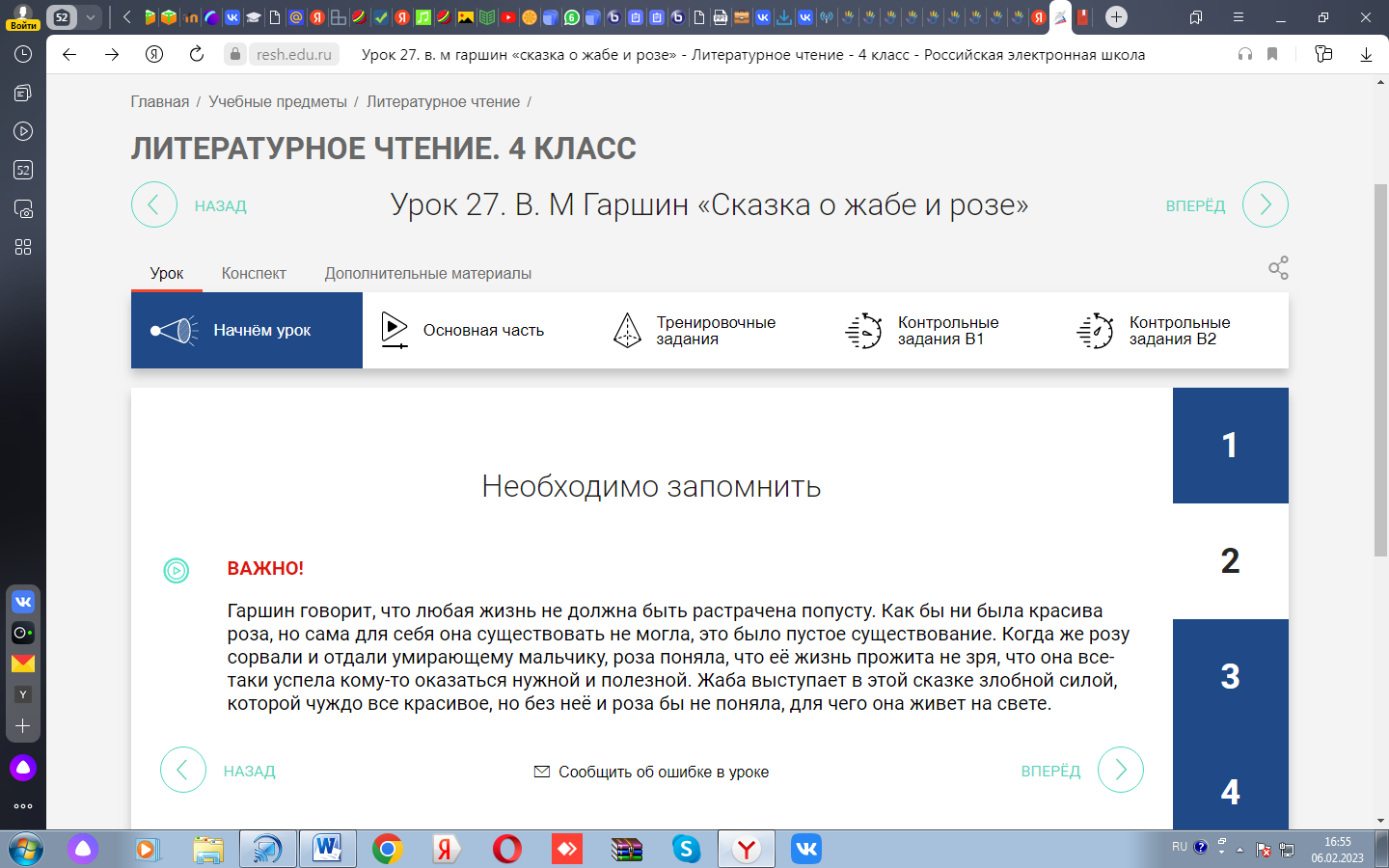 Под цифрой 3 определи, что к чему относится. Перетяни слова в нужную таблицу.Под цифрой 4 прочитай интересные факты из биографии В.М.Гаршина. Что тебе особенно запомнилось? Что удивило?4. Прочитай еше раз 1 часть сказки.Каким представляешь себе цветник? Что его украшало? Как можно озаглавить эту часть?Прочитай 2 часть сказки.О чем самом главном в ней говорится? Как можно озаглавить?Чтение 3 части. Как можно назвать эту часть? Что говорит о жабе автор, выбери в тексте слова и предложения.Чтение 4 части.Прочитай описание мальчика. Где он любил проводить время? Почему не выходит больше в цветник?Как можно озаглавить эту часть.Чтение 5 части. Что сказала жаба розе, когда впервые увидела ее? Как можно озаглавить эту часть?Чтение 6 части. Как ее можно озаглавить? Что спасло розу от жабы? Похожи ли роза и мальчик? Чем?Какое впечатление произвела на тебя эта сказка? Чему она учит?Согласен ли ты, что сказка учит стремиться к прекрасному и доброму, избегать зло во всех проявлениях? Важно быть красивым не только снаружи, но прежде всего в душе. Учись у мира только доброму и прекрасному!5. Нажми кнопку «Тренировочные задания». Выполни 14 заданий. Не забывай сохранять свои ответы.6.Домашнее задание. Перечитай сказку еще раз. Отметь моменты, которые тебя больше всего взволновали. Постарайся объяснить, почему?Спасибо за урок!